桃園市光明國小1122學年度（下）社團申請表14週進度表社團名稱創意羊毛氈生活設計班創意羊毛氈生活設計班授課教師游佳儀(cherry)游佳儀(cherry)招生對象  1-6  年級    (最少招生名額為10  人)招生對象  1-6  年級    (最多招生名額為2 22人)收費每生    2600         元每生    2600         元上課所需設備放置材料區、投影設備放置材料區、投影設備上課時間如:週一：下午 15  點 40  分至 17  點 10分如:週一：下午 15  點 40  分至 17  點 10分上課地點光明國小教室光明國小教室開課主旨羊毛氈素材是近來時尚風潮的新素材，在歐美及日本孩子們在小學階段就開始接觸，培養手作及創造力、耐力的作品創作，本課程將將美學教育融入生活，啟發訓練美感創意思考，強化手眼協調能力，穩定情緒，開發審美、創意潛能。引領美學生活應用。羊毛氈素材是近來時尚風潮的新素材，在歐美及日本孩子們在小學階段就開始接觸，培養手作及創造力、耐力的作品創作，本課程將將美學教育融入生活，啟發訓練美感創意思考，強化手眼協調能力，穩定情緒，開發審美、創意潛能。引領美學生活應用。師資介紹.10年以上羊毛氈教學經驗.行動30教會特約老師.國小美術專任教師資格.林口國小暑期育樂營黏土班、羊毛氈老師.光明國小暑期育樂營黏土、期中育樂營班老師.菓林國小暑期育樂營羊毛氈、期中育樂營班老師.桃園縣身心障礙發展協會特約講師.亞梭家俱特約手作老師.藝趣時尚工作室創意總監.專長:綜合媒材創作、黏土、超輕土、紙黏土創作，羊毛氈生活用品設計創作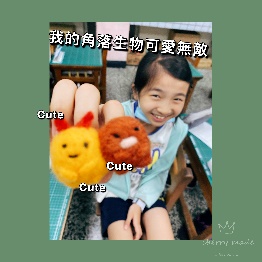 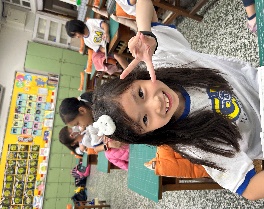 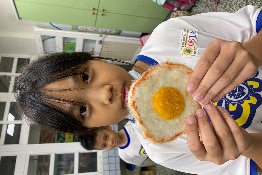 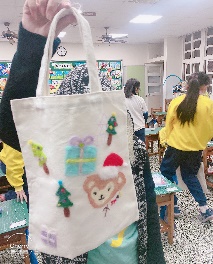 .10年以上羊毛氈教學經驗.行動30教會特約老師.國小美術專任教師資格.林口國小暑期育樂營黏土班、羊毛氈老師.光明國小暑期育樂營黏土、期中育樂營班老師.菓林國小暑期育樂營羊毛氈、期中育樂營班老師.桃園縣身心障礙發展協會特約講師.亞梭家俱特約手作老師.藝趣時尚工作室創意總監.專長:綜合媒材創作、黏土、超輕土、紙黏土創作，羊毛氈生活用品設計創作週   數課 程 內 容學 習 互 動第 1 週羊毛氈特性介紹、 塑型技巧練習課程介紹、操作練習、作品分享、針墊的保存及使用方式，作品教學預告帶領孩子了解羊毛氈的特性，欣賞羊毛氈相關作品，如何使用針，溼氈及針氈如何操作第 2 週仿真荷包蛋創意杯墊杯墊創作，可愛的杯墊超實用又讓生活充滿樂趣第 3週仿真荷包蛋創意杯墊杯墊創作，可愛的杯墊超實用又讓生活充滿樂趣第 4 週仿真荷包蛋創意杯墊杯墊創作，可愛的杯墊超實用又讓生活充滿樂趣第 5 週主題設計角落生物或迪士尼立體造型小朋友超喜愛變成小筆記本、磁鐵或女生可愛綁髪、票卡夾等….日常用品第 6 週主題設計角落生物或迪士尼立體造型小朋友超喜愛變成小筆記本、磁鐵或女生可愛綁髪、票卡夾等….日常用品第 7 週主題設計角落生物或迪士尼立體造型小朋友超喜愛變成小筆記本、磁鐵或女生可愛綁髪、票卡夾等….日常用品第 8 週主題設計角落生物或迪士尼立體造型小朋友超喜愛變成小筆記本、磁鐵或女生可愛綁髪、票卡夾等….日常用品第 9 週宮崎駿主題設計拿著自己獨一無二的手作品很讓人羡慕哦視孩子程度予以引導，設計出可愛卡通主題佈置自己的羊毛氈畫作品第 10 週宮崎駿主題設計拿著自己獨一無二的手作品很讓人羡慕哦視孩子程度予以引導，設計出可愛卡通主題佈置自己的羊毛氈畫作品第 11 週宮崎駿主題設計拿著自己獨一無二的手作品很讓人羡慕哦視孩子程度予以引導，設計出可愛卡通主題佈置自己的羊毛氈畫作品第 12 週不織布毛線球混合媒材主題設計毛線球製作可引申為各種裝飾用品第 13 週不織布毛線球混合媒材主題設計毛線球製作可引申為各種裝飾用品第 14 週作品回顧及羊毛氈相關創作分享預留孩子學習空間，本週讓孩子創作及發揮